معلومات عن اليوم الوطني السعودييتمتع أبناء المملكة العربية السعودية بحس وطني عالٍ، ويشاركون كباراً وصغاراً في المظاهر الوطنية، ومن الأيام الوَطنية اليَوم الوطني السّعودي، وأبرز المعلومات عنه يتم طرحها بما يأتي: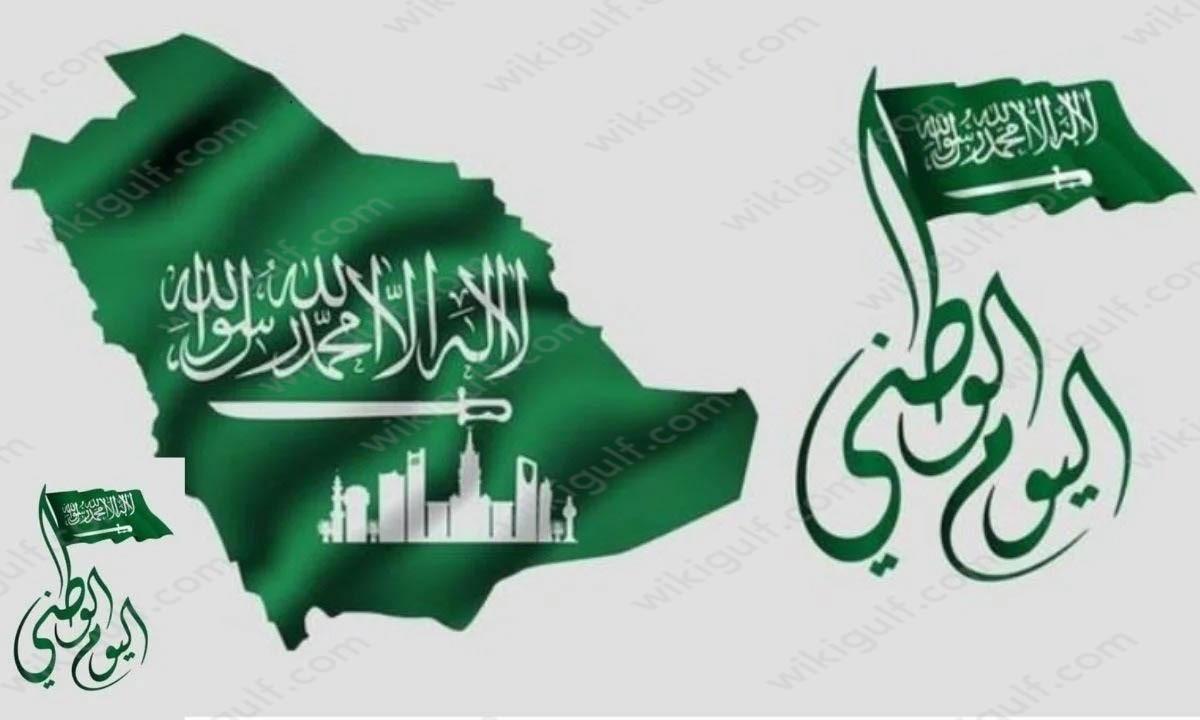 ما هو اليوم الوطني السعوديإنّ اليوم الوطني السّعودي مناسبة رسميّة غير دينية تعطّل بها القطاعات العامة والخاصّة للاحتفال، أعلن به توحيد البلاد من قبل الأب الراحل عبد العزيز بعد معارك الشرف التي دامت أكثر من ثلاثين عام، بموجب المرسوم الملكي "2716" والصادر في 23 أيلول 1932 مـ والموافق لـ 17 جمادى الأولى  1351 هـ، وقد نص المرسوم على تغيير اسم البلاد من مملكة الحجاز ونجد وملحقاتهما إلى المملكة العربية السّعودية التي بات الملك عبد العزيز أول ملوكها، وعَد هذا اليوم يوماً وطنياً، لكن الاحتفال به بدأ بزمن حكم الملك عبد الله خلال العام 2005 تزامناً مع الذكرى 75.الفرق بين اليوم الوطني ويوم التأسيسيخلط الكثير بين اليَوم الوَطني السّعودي ويَوم التأسيس، إلا أنهما يختلفان بعدة جوانب، يمكن حصرها بما يأتي:اليَوم الوَطني السّعودي: هو اليوم الذي تم فيه توحيد مملكة نجد والحجاز وملحقاتهما تحت اسم المملكة العربية السعودية.يَوم التأسيس: هو ذكرى اليوم الذي قامت فيه الدولة السعودية الأولى بعام 1727 ميلادي على يد الإمام محمد بن سعود والتي استمرت ما يقارب الـ 9 عقود.قصة اليوم الوطني السعوديبدأت قصة اليَوم الوَطني السّعودي في الـ 5 شوّال 1319 هجري الموافق لـ 15 يناير 1902 ميلادي، عندما استعاد الملك الراحل المغفور له عبد العزيز آل سعود حكم مدينة الرياض من آل الرشيد حيث قام بخطة محكمة لاستردادها وبناء أساسات لتأسيس دولة الإسلام من خلال توحيد ممالك الحجاز ونجد وملحقاتها تحت راية التوحيد، وقد قام الملك بالكثير من الحروب والاتفاقيات دامت لأكثر من ثلاث عقود إلى أن استطاع الملك عبد العزيز توحيدها في الـ 23 من سبتمبر 1932 ميلادي، ويبدأ عهد الإنجازات في السعودية.كم يوم وطني للسعوديهمنذ توحيد أرض المملكة العربية السعودية مر 92 ذكر لليوم الوَطني السّعودي، وسيتم الاحتفال بالذكرى 93 في 23 سبتمبر من العام 2023 ميلادي، وقد توزعت هذه الذكريات في عهد الملوك السبعة الذين حكموا المملكة، وهي على النحو التالي:شعارات اليوم الوطني السعوديبدأت الهيئة العامة للترفيه في الملكة تُطلق الهويّات البصرية والشّعارات الخاصة باليَوم اوَطني السّعودي منذ عام 2015 ميلادي، فقبيل اليَوم الوَطني يتم طَرح الشّعار على المَوقع الرّسمي للهيئة، ويبين الجدول التالي هذه الشّعارات:فعاليات الاحتفال باليوم الوطني السعودييُقام في اليَوم الوَطني السّعودي مجموعة من الفعاليات الوَطنية والتي يحتفل بها أبناء المملكة العربية السعودية، ومن أبرز هذه الفعاليات المهرجانات الكلاسيكية، وارتداء الملابس الفلكلورية، وتُقام هذه الفعاليات في مختلف أرجاء المملكة، كما تزين راية التوحيد سماء الوطن تعبيراً عن حب الوطن والانتماء الوطني، فضلاً عن إقامة المحال التجارية في المملكة عروض وتخفيضات قوية على كافة المنتجات، والأبرز من هذا كله الألعاب النارية والاستعراضات الجوية والأرضية التي يقوم بها رجال القوّات المسلحة، ومشاركة المدارس بعروض ومسرحيات، والكثير من الفعاليات الأخرى.عدد الأيام الوطنيّة السّعوديةفي عهد الملكفي تاريخ21 يوم وَطنيالملك عبد العزيز1932 حتى 1952 ميلادي11 يَوم وَطنيالملك سعود بن عبد العزيز والملك فيصل بن عبد العزيز1953 حتى 1974 ميلادي7 أيام وَطنيةالملك خالد بن عبد العزيز1975 حتى 1981 ميلادي23 يَوم وَطنيالملك فهد بن عبد العزيز1982 حتى 2004 ميلادي10 أيام وَطنيةالملك عبد الله بن عبد العزيز2005 حتى 2014 ميلادي8 أيام وَطنيةالملك سلمان بن عبد العزيز2015 – حتى 2023 ميلاديرقم الشعاراليوم الوطني السّعودي في عَامالشّعار852015 ميلاديوطني هويتي862016 ميلاديدام عزك يا وطن872017 ميلاديرؤية وطن882018 ميلاديللمجد وللعلياء89 ، 902019 - 2020 ميلاديهمة حتى القمة91 ، 922021 – 2022 ميلاديهي لنا دار932023 ميلادينحلم ونحقق